San Joaquin Valley Air Pollution Control District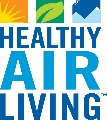 www.valleyair.orgPermit Application For:FOR APCD USE ONLY:On the application form, mark the box to indicate what type of Title V modification this is.  Only one application form is needed for each facility.OTHER REQUIRED INFORMATIONPlease attach a Title V Modification – Compliance Certification Form (TVFORM-009).  If needed to complete the processing of your Title V permit application, the District may request additional information. FEESA nonrefundable filing fee of $23 per emissions unit, up to a maximum of $1,681 per stationary source, is required.  The applicant may submit the necessary filing fees along with this application, or the District will issue a bill for the appropriate fee.  Checks or money orders shall be made payable to the SJVUAPCD. All filing fees paid will be credited toward the hourly evaluation fee.Every applicant for a Title V permit modification, administrative amendment, or certificate of conformity, shall also pay an evaluation fee for the issuance of the Title V permit.  The fee shall be calculated using the staff hours expended and a weighted labor rate.  All filing fees paid will be credited towards the evaluation fee.The fee requirements are specified in District Rule 3010 (Permit Fee).APPLICATION SUBMITTALTitle V sources are encouraged to schedule a meeting with District personnel prior to submitting Title V applications.  Applications may be submitted by mail, e-mail, or in person at the locations shown below.  Note that a copy of the application package will be sent to EPA.  SBA E-mail: SBA@valleyair.org ADMINISTRATIVE AMENDMENT     MINOR MODIFICATION SIGNIFICANT MODIFICATION1.  PERMIT TO BE ISSUED TO: 1.  PERMIT TO BE ISSUED TO: 1.  PERMIT TO BE ISSUED TO: 1.  PERMIT TO BE ISSUED TO: 2.  MAILING ADDRESS:  2.  MAILING ADDRESS:  2.  MAILING ADDRESS:  2.  MAILING ADDRESS:  3.  LOCATION WHERE THE EQUIPMENT WILL BE OPERATED:3.  LOCATION WHERE THE EQUIPMENT WILL BE OPERATED:3.  LOCATION WHERE THE EQUIPMENT WILL BE OPERATED:INSTALLATION DATE:4.  GENERAL NATURE OF BUSINESS: 4.  GENERAL NATURE OF BUSINESS: 4.  GENERAL NATURE OF BUSINESS: 4.  GENERAL NATURE OF BUSINESS: 5.  DESCRIPTION OF EQUIPMENT OR MODIFICATION FOR WHICH APPLICATION IS MADE 
     (include Permit #'s if known, and use additional sheets if necessary)5.  DESCRIPTION OF EQUIPMENT OR MODIFICATION FOR WHICH APPLICATION IS MADE 
     (include Permit #'s if known, and use additional sheets if necessary)5.  DESCRIPTION OF EQUIPMENT OR MODIFICATION FOR WHICH APPLICATION IS MADE 
     (include Permit #'s if known, and use additional sheets if necessary)5.  DESCRIPTION OF EQUIPMENT OR MODIFICATION FOR WHICH APPLICATION IS MADE 
     (include Permit #'s if known, and use additional sheets if necessary)6.  TYPE OR PRINT NAME OF APPLICANT: 6.  TYPE OR PRINT NAME OF APPLICANT: TITLE OF APPLICANT:TITLE OF APPLICANT:7.  SIGNATURE OF APPLICANT:DATE:DATE STAMPLine 1.	Indicate the name of the business exactly as it appears on the Permit to Operate.Line 2.	List the mailing address where correspondence regarding the application and the Permit to Operate may be sent.  Please include your nine-digit zip code.Line 3.	List the physical location where the emissions unit(s) will be operated.  If a street address is not applicable, provide the United States Geological Survey (USGS) quarter-section, township, and range or the Universal Transverse Mercator (UTM) coordinates.  Indicate the installation date of any equipment changes from this modification.  Line 4.	Indicate the general nature of the business performed by the facility.Line 5.	Describe each emissions unit.  You may reference existing valid District Permits to Operate for each permitted emissions unit.  A summary listing of all emissions units with valid District operating permits can be obtained from the District and may be attached and referenced.  Reference and attach a copy of the Authority to Construct (ATC) issued by the District for this modification, if one is available.Line 6.	Type or print the name of the applicant followed by the title of the applicant.Line 7.	Sign and date the application in ink.  Also include the daytime telephone number, cell phone number, and e-mail address of the applicant.Northern Region Office4800 Enterprise WayModesto, CA  95356-8718(209) 557-6400FAX: (209) 557-6475SBA Hotline: (209) 557-6446Central Region Office1990 E. Gettysburg AvenueFresno, California  93726-0244(559) 230-5900FAX: (559) 230-6061SBA Hotline: (559) 230-5888Southern Region Office    34946 Flyover CourtBakersfield, California  93308(661) 392-5500FAX: (661) 392-5585SBA Hotline: (661) 392-5665